A/c Yat Nat P/coTo Be Sold in the auctionsplus cattle sale 25/1/18150 Ang and Ang X Hfrs16 months, NSM.Advertised in the Stock and Land NewspaperPostponed until further noticeFor Further Information ContactHeath Templeton 0408 368 370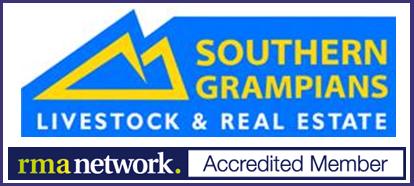 